######Date de publicationTitreTitre141414141414  23/10/2016  Sorties hivernales  Sorties hivernalesPhotos de l'intersaison 2016/2017Avis aux cyclos désirant continuer les sorties "Route" ou "VTT" durant la période hivernale.******************************Vélo " Route"Rendez-vous: Comme en saison, à l'Office de Tourisme Sélestat.A partir du dimanche 30 octobre (heure d'hiver) 09h00.******************************Sorties V.T.TDépart parking au giratoire (Gare) à Châtenois.A partir du dimanche 30 octobre (heure d'hiver) 09h00.******************************Bonne saison hivernale.AmicalementLe comité du RCAPhotos de l'intersaison 2016/2017Avis aux cyclos désirant continuer les sorties "Route" ou "VTT" durant la période hivernale.******************************Vélo " Route"Rendez-vous: Comme en saison, à l'Office de Tourisme Sélestat.A partir du dimanche 30 octobre (heure d'hiver) 09h00.******************************Sorties V.T.TDépart parking au giratoire (Gare) à Châtenois.A partir du dimanche 30 octobre (heure d'hiver) 09h00.******************************Bonne saison hivernale.AmicalementLe comité du RCAPhotos de l'intersaison 2016/2017Avis aux cyclos désirant continuer les sorties "Route" ou "VTT" durant la période hivernale.******************************Vélo " Route"Rendez-vous: Comme en saison, à l'Office de Tourisme Sélestat.A partir du dimanche 30 octobre (heure d'hiver) 09h00.******************************Sorties V.T.TDépart parking au giratoire (Gare) à Châtenois.A partir du dimanche 30 octobre (heure d'hiver) 09h00.******************************Bonne saison hivernale.AmicalementLe comité du RCAPhotos de l'intersaison 2016/2017Avis aux cyclos désirant continuer les sorties "Route" ou "VTT" durant la période hivernale.******************************Vélo " Route"Rendez-vous: Comme en saison, à l'Office de Tourisme Sélestat.A partir du dimanche 30 octobre (heure d'hiver) 09h00.******************************Sorties V.T.TDépart parking au giratoire (Gare) à Châtenois.A partir du dimanche 30 octobre (heure d'hiver) 09h00.******************************Bonne saison hivernale.AmicalementLe comité du RCAPhotos de l'intersaison 2016/2017Avis aux cyclos désirant continuer les sorties "Route" ou "VTT" durant la période hivernale.******************************Vélo " Route"Rendez-vous: Comme en saison, à l'Office de Tourisme Sélestat.A partir du dimanche 30 octobre (heure d'hiver) 09h00.******************************Sorties V.T.TDépart parking au giratoire (Gare) à Châtenois.A partir du dimanche 30 octobre (heure d'hiver) 09h00.******************************Bonne saison hivernale.AmicalementLe comité du RCAPhotos de l'intersaison 2016/2017Avis aux cyclos désirant continuer les sorties "Route" ou "VTT" durant la période hivernale.******************************Vélo " Route"Rendez-vous: Comme en saison, à l'Office de Tourisme Sélestat.A partir du dimanche 30 octobre (heure d'hiver) 09h00.******************************Sorties V.T.TDépart parking au giratoire (Gare) à Châtenois.A partir du dimanche 30 octobre (heure d'hiver) 09h00.******************************Bonne saison hivernale.AmicalementLe comité du RCAPhotos de l'intersaison 2016/2017Avis aux cyclos désirant continuer les sorties "Route" ou "VTT" durant la période hivernale.******************************Vélo " Route"Rendez-vous: Comme en saison, à l'Office de Tourisme Sélestat.A partir du dimanche 30 octobre (heure d'hiver) 09h00.******************************Sorties V.T.TDépart parking au giratoire (Gare) à Châtenois.A partir du dimanche 30 octobre (heure d'hiver) 09h00.******************************Bonne saison hivernale.AmicalementLe comité du RCAPhotos de l'intersaison 2016/2017Avis aux cyclos désirant continuer les sorties "Route" ou "VTT" durant la période hivernale.******************************Vélo " Route"Rendez-vous: Comme en saison, à l'Office de Tourisme Sélestat.A partir du dimanche 30 octobre (heure d'hiver) 09h00.******************************Sorties V.T.TDépart parking au giratoire (Gare) à Châtenois.A partir du dimanche 30 octobre (heure d'hiver) 09h00.******************************Bonne saison hivernale.AmicalementLe comité du RCAPhotos de l'intersaison 2016/2017Avis aux cyclos désirant continuer les sorties "Route" ou "VTT" durant la période hivernale.******************************Vélo " Route"Rendez-vous: Comme en saison, à l'Office de Tourisme Sélestat.A partir du dimanche 30 octobre (heure d'hiver) 09h00.******************************Sorties V.T.TDépart parking au giratoire (Gare) à Châtenois.A partir du dimanche 30 octobre (heure d'hiver) 09h00.******************************Bonne saison hivernale.AmicalementLe comité du RCA131313131313  20/08/2016  2 août - 34ème Randonnée de l'Ill  2 août - 34ème Randonnée de l'IllDimanche, 20 août 2017, notre association participera à la Randonnée de l'Ill
organisée par le Cyclo Club de Huttenheim. Circuits de     20  -  40  -  55    -  90   -  120 kmDénivelées                      -  400  -  900  -  1660Départ des circuits: - Salle des Sports - rue de la Forêt à Huttenheim
Groupe 1:            départ à 7h30 sur place à HuttenheimGroupes 2 et 3:  départ à 8h00 sur place à HuttenheimGroupe 4:            départ en voiture - 8h30 Office du Tourisme Sélestat 

                                                             9h00 sur place à Huttenheim 

Une boisson est prise en charge par le club.CordialementLe comité du RCACircuits_Cyclo Huttenheim_21aout2016.pdfDimanche, 20 août 2017, notre association participera à la Randonnée de l'Ill
organisée par le Cyclo Club de Huttenheim. Circuits de     20  -  40  -  55    -  90   -  120 kmDénivelées                      -  400  -  900  -  1660Départ des circuits: - Salle des Sports - rue de la Forêt à Huttenheim
Groupe 1:            départ à 7h30 sur place à HuttenheimGroupes 2 et 3:  départ à 8h00 sur place à HuttenheimGroupe 4:            départ en voiture - 8h30 Office du Tourisme Sélestat 

                                                             9h00 sur place à Huttenheim 

Une boisson est prise en charge par le club.CordialementLe comité du RCACircuits_Cyclo Huttenheim_21aout2016.pdfDimanche, 20 août 2017, notre association participera à la Randonnée de l'Ill
organisée par le Cyclo Club de Huttenheim. Circuits de     20  -  40  -  55    -  90   -  120 kmDénivelées                      -  400  -  900  -  1660Départ des circuits: - Salle des Sports - rue de la Forêt à Huttenheim
Groupe 1:            départ à 7h30 sur place à HuttenheimGroupes 2 et 3:  départ à 8h00 sur place à HuttenheimGroupe 4:            départ en voiture - 8h30 Office du Tourisme Sélestat 

                                                             9h00 sur place à Huttenheim 

Une boisson est prise en charge par le club.CordialementLe comité du RCACircuits_Cyclo Huttenheim_21aout2016.pdfDimanche, 20 août 2017, notre association participera à la Randonnée de l'Ill
organisée par le Cyclo Club de Huttenheim. Circuits de     20  -  40  -  55    -  90   -  120 kmDénivelées                      -  400  -  900  -  1660Départ des circuits: - Salle des Sports - rue de la Forêt à Huttenheim
Groupe 1:            départ à 7h30 sur place à HuttenheimGroupes 2 et 3:  départ à 8h00 sur place à HuttenheimGroupe 4:            départ en voiture - 8h30 Office du Tourisme Sélestat 

                                                             9h00 sur place à Huttenheim 

Une boisson est prise en charge par le club.CordialementLe comité du RCACircuits_Cyclo Huttenheim_21aout2016.pdfDimanche, 20 août 2017, notre association participera à la Randonnée de l'Ill
organisée par le Cyclo Club de Huttenheim. Circuits de     20  -  40  -  55    -  90   -  120 kmDénivelées                      -  400  -  900  -  1660Départ des circuits: - Salle des Sports - rue de la Forêt à Huttenheim
Groupe 1:            départ à 7h30 sur place à HuttenheimGroupes 2 et 3:  départ à 8h00 sur place à HuttenheimGroupe 4:            départ en voiture - 8h30 Office du Tourisme Sélestat 

                                                             9h00 sur place à Huttenheim 

Une boisson est prise en charge par le club.CordialementLe comité du RCACircuits_Cyclo Huttenheim_21aout2016.pdfDimanche, 20 août 2017, notre association participera à la Randonnée de l'Ill
organisée par le Cyclo Club de Huttenheim. Circuits de     20  -  40  -  55    -  90   -  120 kmDénivelées                      -  400  -  900  -  1660Départ des circuits: - Salle des Sports - rue de la Forêt à Huttenheim
Groupe 1:            départ à 7h30 sur place à HuttenheimGroupes 2 et 3:  départ à 8h00 sur place à HuttenheimGroupe 4:            départ en voiture - 8h30 Office du Tourisme Sélestat 

                                                             9h00 sur place à Huttenheim 

Une boisson est prise en charge par le club.CordialementLe comité du RCACircuits_Cyclo Huttenheim_21aout2016.pdfDimanche, 20 août 2017, notre association participera à la Randonnée de l'Ill
organisée par le Cyclo Club de Huttenheim. Circuits de     20  -  40  -  55    -  90   -  120 kmDénivelées                      -  400  -  900  -  1660Départ des circuits: - Salle des Sports - rue de la Forêt à Huttenheim
Groupe 1:            départ à 7h30 sur place à HuttenheimGroupes 2 et 3:  départ à 8h00 sur place à HuttenheimGroupe 4:            départ en voiture - 8h30 Office du Tourisme Sélestat 

                                                             9h00 sur place à Huttenheim 

Une boisson est prise en charge par le club.CordialementLe comité du RCACircuits_Cyclo Huttenheim_21aout2016.pdfDimanche, 20 août 2017, notre association participera à la Randonnée de l'Ill
organisée par le Cyclo Club de Huttenheim. Circuits de     20  -  40  -  55    -  90   -  120 kmDénivelées                      -  400  -  900  -  1660Départ des circuits: - Salle des Sports - rue de la Forêt à Huttenheim
Groupe 1:            départ à 7h30 sur place à HuttenheimGroupes 2 et 3:  départ à 8h00 sur place à HuttenheimGroupe 4:            départ en voiture - 8h30 Office du Tourisme Sélestat 

                                                             9h00 sur place à Huttenheim 

Une boisson est prise en charge par le club.CordialementLe comité du RCACircuits_Cyclo Huttenheim_21aout2016.pdfDimanche, 20 août 2017, notre association participera à la Randonnée de l'Ill
organisée par le Cyclo Club de Huttenheim. Circuits de     20  -  40  -  55    -  90   -  120 kmDénivelées                      -  400  -  900  -  1660Départ des circuits: - Salle des Sports - rue de la Forêt à Huttenheim
Groupe 1:            départ à 7h30 sur place à HuttenheimGroupes 2 et 3:  départ à 8h00 sur place à HuttenheimGroupe 4:            départ en voiture - 8h30 Office du Tourisme Sélestat 

                                                             9h00 sur place à Huttenheim 

Une boisson est prise en charge par le club.CordialementLe comité du RCACircuits_Cyclo Huttenheim_21aout2016.pdf121212121212  6/08/2016  Lundi 15 août - Sortie de l'Assomption Südschwarzwald  Lundi 15 août - Sortie de l'Assomption SüdschwarzwaldSuper sortie à 8 sous la houlette de Roland. Merci pour ces moments de souffrance et de convivialité......Les photos sont ici.                             **********************************************************Après 3 ans d'annulations pour mauvais temps, le soleil nous sourira peut-être cette fois-ci sur ce bel itinéraire vers 2 cols de la Forêt Noire du sud.Venez nombreux au rendez-vous de l'office de tourisme de Sélestat à 7:00 pour un éventuel covoiturage ou directement au départ sur la grand place de Neuf-Brisach.Pour une bonne organisation, les participants feront signe rapidement à Roland Kempf.Tél :          03 88 85 39 44
Portable :  06 76 55 76 11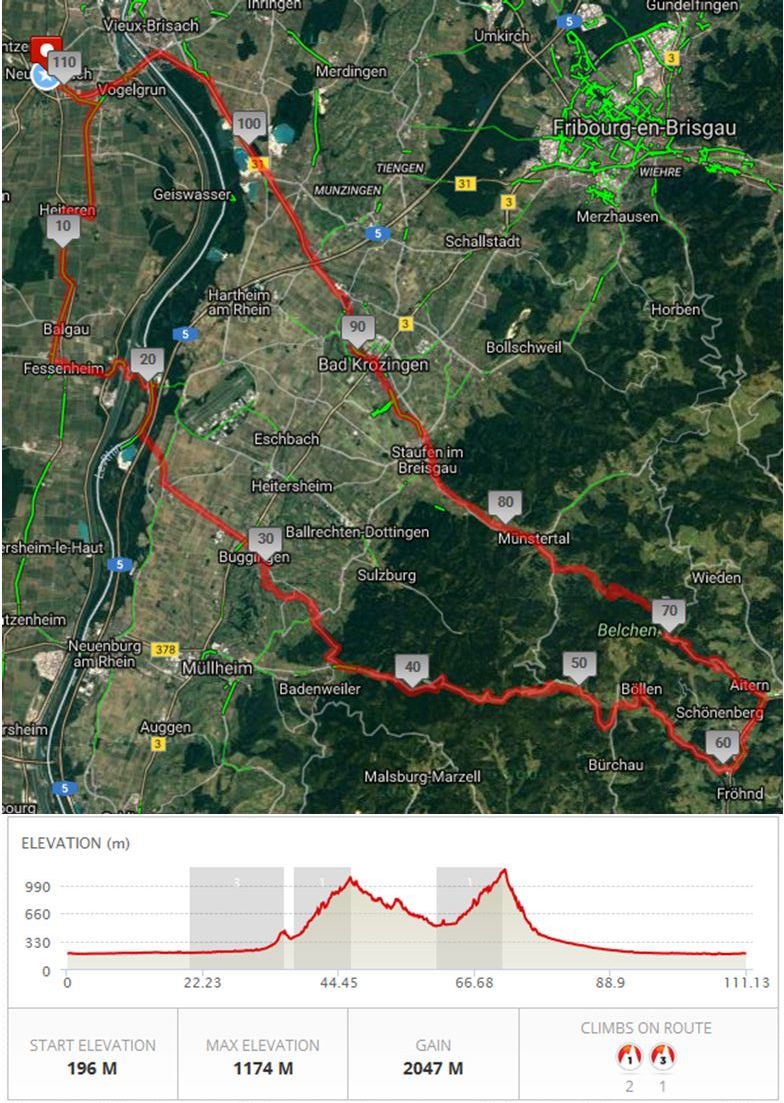 Super sortie à 8 sous la houlette de Roland. Merci pour ces moments de souffrance et de convivialité......Les photos sont ici.                             **********************************************************Après 3 ans d'annulations pour mauvais temps, le soleil nous sourira peut-être cette fois-ci sur ce bel itinéraire vers 2 cols de la Forêt Noire du sud.Venez nombreux au rendez-vous de l'office de tourisme de Sélestat à 7:00 pour un éventuel covoiturage ou directement au départ sur la grand place de Neuf-Brisach.Pour une bonne organisation, les participants feront signe rapidement à Roland Kempf.Tél :          03 88 85 39 44
Portable :  06 76 55 76 11Super sortie à 8 sous la houlette de Roland. Merci pour ces moments de souffrance et de convivialité......Les photos sont ici.                             **********************************************************Après 3 ans d'annulations pour mauvais temps, le soleil nous sourira peut-être cette fois-ci sur ce bel itinéraire vers 2 cols de la Forêt Noire du sud.Venez nombreux au rendez-vous de l'office de tourisme de Sélestat à 7:00 pour un éventuel covoiturage ou directement au départ sur la grand place de Neuf-Brisach.Pour une bonne organisation, les participants feront signe rapidement à Roland Kempf.Tél :          03 88 85 39 44
Portable :  06 76 55 76 11Super sortie à 8 sous la houlette de Roland. Merci pour ces moments de souffrance et de convivialité......Les photos sont ici.                             **********************************************************Après 3 ans d'annulations pour mauvais temps, le soleil nous sourira peut-être cette fois-ci sur ce bel itinéraire vers 2 cols de la Forêt Noire du sud.Venez nombreux au rendez-vous de l'office de tourisme de Sélestat à 7:00 pour un éventuel covoiturage ou directement au départ sur la grand place de Neuf-Brisach.Pour une bonne organisation, les participants feront signe rapidement à Roland Kempf.Tél :          03 88 85 39 44
Portable :  06 76 55 76 11Super sortie à 8 sous la houlette de Roland. Merci pour ces moments de souffrance et de convivialité......Les photos sont ici.                             **********************************************************Après 3 ans d'annulations pour mauvais temps, le soleil nous sourira peut-être cette fois-ci sur ce bel itinéraire vers 2 cols de la Forêt Noire du sud.Venez nombreux au rendez-vous de l'office de tourisme de Sélestat à 7:00 pour un éventuel covoiturage ou directement au départ sur la grand place de Neuf-Brisach.Pour une bonne organisation, les participants feront signe rapidement à Roland Kempf.Tél :          03 88 85 39 44
Portable :  06 76 55 76 11Super sortie à 8 sous la houlette de Roland. Merci pour ces moments de souffrance et de convivialité......Les photos sont ici.                             **********************************************************Après 3 ans d'annulations pour mauvais temps, le soleil nous sourira peut-être cette fois-ci sur ce bel itinéraire vers 2 cols de la Forêt Noire du sud.Venez nombreux au rendez-vous de l'office de tourisme de Sélestat à 7:00 pour un éventuel covoiturage ou directement au départ sur la grand place de Neuf-Brisach.Pour une bonne organisation, les participants feront signe rapidement à Roland Kempf.Tél :          03 88 85 39 44
Portable :  06 76 55 76 11Super sortie à 8 sous la houlette de Roland. Merci pour ces moments de souffrance et de convivialité......Les photos sont ici.                             **********************************************************Après 3 ans d'annulations pour mauvais temps, le soleil nous sourira peut-être cette fois-ci sur ce bel itinéraire vers 2 cols de la Forêt Noire du sud.Venez nombreux au rendez-vous de l'office de tourisme de Sélestat à 7:00 pour un éventuel covoiturage ou directement au départ sur la grand place de Neuf-Brisach.Pour une bonne organisation, les participants feront signe rapidement à Roland Kempf.Tél :          03 88 85 39 44
Portable :  06 76 55 76 11Super sortie à 8 sous la houlette de Roland. Merci pour ces moments de souffrance et de convivialité......Les photos sont ici.                             **********************************************************Après 3 ans d'annulations pour mauvais temps, le soleil nous sourira peut-être cette fois-ci sur ce bel itinéraire vers 2 cols de la Forêt Noire du sud.Venez nombreux au rendez-vous de l'office de tourisme de Sélestat à 7:00 pour un éventuel covoiturage ou directement au départ sur la grand place de Neuf-Brisach.Pour une bonne organisation, les participants feront signe rapidement à Roland Kempf.Tél :          03 88 85 39 44
Portable :  06 76 55 76 11Super sortie à 8 sous la houlette de Roland. Merci pour ces moments de souffrance et de convivialité......Les photos sont ici.                             **********************************************************Après 3 ans d'annulations pour mauvais temps, le soleil nous sourira peut-être cette fois-ci sur ce bel itinéraire vers 2 cols de la Forêt Noire du sud.Venez nombreux au rendez-vous de l'office de tourisme de Sélestat à 7:00 pour un éventuel covoiturage ou directement au départ sur la grand place de Neuf-Brisach.Pour une bonne organisation, les participants feront signe rapidement à Roland Kempf.Tél :          03 88 85 39 44
Portable :  06 76 55 76 1111111111  2/08/2016  2/08/2016  2/08/2016  2/08/2016  33ème Rallye de la Foire aux Vins de Colmar33ème Rallye de la Foire aux Vins  Samedi 5 Août 2017Parc Expo de ColmarRoute
25 –  50 -   89 km
27 – 310 – 1050 m de déniveléeVTT
40 – 55 km
410 – 660 m de déniveléeInscriptions: voir le site des nos amis du club de Colmarhttp://www.cyclocolmar.fr/rallye-de-la-foire-aux-vinshttp://www.foire-colmar.com/fr/animations/rallye-cyclo/rallye-cyclo-edition-3233ème Rallye de la Foire aux Vins  Samedi 5 Août 2017Parc Expo de ColmarRoute
25 –  50 -   89 km
27 – 310 – 1050 m de déniveléeVTT
40 – 55 km
410 – 660 m de déniveléeInscriptions: voir le site des nos amis du club de Colmarhttp://www.cyclocolmar.fr/rallye-de-la-foire-aux-vinshttp://www.foire-colmar.com/fr/animations/rallye-cyclo/rallye-cyclo-edition-3233ème Rallye de la Foire aux Vins  Samedi 5 Août 2017Parc Expo de ColmarRoute
25 –  50 -   89 km
27 – 310 – 1050 m de déniveléeVTT
40 – 55 km
410 – 660 m de déniveléeInscriptions: voir le site des nos amis du club de Colmarhttp://www.cyclocolmar.fr/rallye-de-la-foire-aux-vinshttp://www.foire-colmar.com/fr/animations/rallye-cyclo/rallye-cyclo-edition-3233ème Rallye de la Foire aux Vins  Samedi 5 Août 2017Parc Expo de ColmarRoute
25 –  50 -   89 km
27 – 310 – 1050 m de déniveléeVTT
40 – 55 km
410 – 660 m de déniveléeInscriptions: voir le site des nos amis du club de Colmarhttp://www.cyclocolmar.fr/rallye-de-la-foire-aux-vinshttp://www.foire-colmar.com/fr/animations/rallye-cyclo/rallye-cyclo-edition-3233ème Rallye de la Foire aux Vins  Samedi 5 Août 2017Parc Expo de ColmarRoute
25 –  50 -   89 km
27 – 310 – 1050 m de déniveléeVTT
40 – 55 km
410 – 660 m de déniveléeInscriptions: voir le site des nos amis du club de Colmarhttp://www.cyclocolmar.fr/rallye-de-la-foire-aux-vinshttp://www.foire-colmar.com/fr/animations/rallye-cyclo/rallye-cyclo-edition-3233ème Rallye de la Foire aux Vins  Samedi 5 Août 2017Parc Expo de ColmarRoute
25 –  50 -   89 km
27 – 310 – 1050 m de déniveléeVTT
40 – 55 km
410 – 660 m de déniveléeInscriptions: voir le site des nos amis du club de Colmarhttp://www.cyclocolmar.fr/rallye-de-la-foire-aux-vinshttp://www.foire-colmar.com/fr/animations/rallye-cyclo/rallye-cyclo-edition-3233ème Rallye de la Foire aux Vins  Samedi 5 Août 2017Parc Expo de ColmarRoute
25 –  50 -   89 km
27 – 310 – 1050 m de déniveléeVTT
40 – 55 km
410 – 660 m de déniveléeInscriptions: voir le site des nos amis du club de Colmarhttp://www.cyclocolmar.fr/rallye-de-la-foire-aux-vinshttp://www.foire-colmar.com/fr/animations/rallye-cyclo/rallye-cyclo-edition-3233ème Rallye de la Foire aux Vins  Samedi 5 Août 2017Parc Expo de ColmarRoute
25 –  50 -   89 km
27 – 310 – 1050 m de déniveléeVTT
40 – 55 km
410 – 660 m de déniveléeInscriptions: voir le site des nos amis du club de Colmarhttp://www.cyclocolmar.fr/rallye-de-la-foire-aux-vinshttp://www.foire-colmar.com/fr/animations/rallye-cyclo/rallye-cyclo-edition-3233ème Rallye de la Foire aux Vins  Samedi 5 Août 2017Parc Expo de ColmarRoute
25 –  50 -   89 km
27 – 310 – 1050 m de déniveléeVTT
40 – 55 km
410 – 660 m de déniveléeInscriptions: voir le site des nos amis du club de Colmarhttp://www.cyclocolmar.fr/rallye-de-la-foire-aux-vinshttp://www.foire-colmar.com/fr/animations/rallye-cyclo/rallye-cyclo-edition-321010101010  11/07/2016  11/07/2016  11/07/2016  Tour d'Alsace Cycliste - Colmar - SélestatBonjour à tous,Comme les années précédentes la Ville de Sélestat sollicite notre aide pour l'organisation du Tour d'Alsace cycliste. Il nous faut donc des volontaires pour assurer la fonction de signaleurs sur le circuit-ville à Sélestat. Vous trouverez les détails dans le mail ci-dessous.   Merci de me faire parvenir rapidement votre réponse afin que je puisse compléter la liste des volontaires.

Cordialement,

Gérard Blec

---- Message d'origine ----
De : "Thierry Gombart" <thierry.gombart@ville-selestat.fr>

Objet : tour Alsace cycliste
Date : 30/06/2016 17:15:36 CEST

Bonjour à tous,
comme tous les ans depuis 3 étés, je me permets de vous solliciter pour l'organisation du Tour Alsace cycliste.
L'étape Colmar/Sélestat se déroulera cette année le dimanche 31 juillet prochain.
Ma sollicitation auprès de vous est simple : pour le passage du peloton des coureurs, dans le circuit ville, nous aurons besoin d'une cinquantaine de signaleurs : adultes détenteurs du permis de conduire, pour tenir une barrière à une intersection, ce dimanche 31 juillet, de 13h30 à 17h30.
Si vous êtes disponible et désireux d'aider la ville dans cette organisation, indiquez le moi s'il vous plait par retour de mail, diffusez également cette demande, s'il vous plait, dans vos associations (vous pouvez donner mon mail et mon numéro de téléphone).
Sans parler de "récompense", si vous êtes présents sur cette organisation, tout d'abord, le soir même de l'étape, un repas sera offert par l'organisation (groupe Larger), pour tous les signaleurs, je disposerai également d'entrées à la piscine des Remparts (avec l'espace détente), et de places pour certains matchs du SAHB, pour la saison 2016/2017.
A la confirmation de votre présence, je vous transmettrai, courant juillet, les éléments nécessaires à la tenue de votre poste, un briefing sera de toutes les façons fait avant la course.
Grand merci à tous
bien à vous
Thierry Gombart Responsable de l'Animation, du Développement de la Vie Sportive et de la Piscine des RempartsDirection de l'Education, de la Jeunesse et des Sports- Mairie de Sélestat9, place d'Armes - B.P. 40 188 - 67604 Sélestat Cedex Tel : 03 88 58 89 01 Port : 06 33 48 84 81Bonjour à tous,Comme les années précédentes la Ville de Sélestat sollicite notre aide pour l'organisation du Tour d'Alsace cycliste. Il nous faut donc des volontaires pour assurer la fonction de signaleurs sur le circuit-ville à Sélestat. Vous trouverez les détails dans le mail ci-dessous.   Merci de me faire parvenir rapidement votre réponse afin que je puisse compléter la liste des volontaires.

Cordialement,

Gérard Blec

---- Message d'origine ----
De : "Thierry Gombart" <thierry.gombart@ville-selestat.fr>

Objet : tour Alsace cycliste
Date : 30/06/2016 17:15:36 CEST

Bonjour à tous,
comme tous les ans depuis 3 étés, je me permets de vous solliciter pour l'organisation du Tour Alsace cycliste.
L'étape Colmar/Sélestat se déroulera cette année le dimanche 31 juillet prochain.
Ma sollicitation auprès de vous est simple : pour le passage du peloton des coureurs, dans le circuit ville, nous aurons besoin d'une cinquantaine de signaleurs : adultes détenteurs du permis de conduire, pour tenir une barrière à une intersection, ce dimanche 31 juillet, de 13h30 à 17h30.
Si vous êtes disponible et désireux d'aider la ville dans cette organisation, indiquez le moi s'il vous plait par retour de mail, diffusez également cette demande, s'il vous plait, dans vos associations (vous pouvez donner mon mail et mon numéro de téléphone).
Sans parler de "récompense", si vous êtes présents sur cette organisation, tout d'abord, le soir même de l'étape, un repas sera offert par l'organisation (groupe Larger), pour tous les signaleurs, je disposerai également d'entrées à la piscine des Remparts (avec l'espace détente), et de places pour certains matchs du SAHB, pour la saison 2016/2017.
A la confirmation de votre présence, je vous transmettrai, courant juillet, les éléments nécessaires à la tenue de votre poste, un briefing sera de toutes les façons fait avant la course.
Grand merci à tous
bien à vous
Thierry Gombart Responsable de l'Animation, du Développement de la Vie Sportive et de la Piscine des RempartsDirection de l'Education, de la Jeunesse et des Sports- Mairie de Sélestat9, place d'Armes - B.P. 40 188 - 67604 Sélestat Cedex Tel : 03 88 58 89 01 Port : 06 33 48 84 81Bonjour à tous,Comme les années précédentes la Ville de Sélestat sollicite notre aide pour l'organisation du Tour d'Alsace cycliste. Il nous faut donc des volontaires pour assurer la fonction de signaleurs sur le circuit-ville à Sélestat. Vous trouverez les détails dans le mail ci-dessous.   Merci de me faire parvenir rapidement votre réponse afin que je puisse compléter la liste des volontaires.

Cordialement,

Gérard Blec

---- Message d'origine ----
De : "Thierry Gombart" <thierry.gombart@ville-selestat.fr>

Objet : tour Alsace cycliste
Date : 30/06/2016 17:15:36 CEST

Bonjour à tous,
comme tous les ans depuis 3 étés, je me permets de vous solliciter pour l'organisation du Tour Alsace cycliste.
L'étape Colmar/Sélestat se déroulera cette année le dimanche 31 juillet prochain.
Ma sollicitation auprès de vous est simple : pour le passage du peloton des coureurs, dans le circuit ville, nous aurons besoin d'une cinquantaine de signaleurs : adultes détenteurs du permis de conduire, pour tenir une barrière à une intersection, ce dimanche 31 juillet, de 13h30 à 17h30.
Si vous êtes disponible et désireux d'aider la ville dans cette organisation, indiquez le moi s'il vous plait par retour de mail, diffusez également cette demande, s'il vous plait, dans vos associations (vous pouvez donner mon mail et mon numéro de téléphone).
Sans parler de "récompense", si vous êtes présents sur cette organisation, tout d'abord, le soir même de l'étape, un repas sera offert par l'organisation (groupe Larger), pour tous les signaleurs, je disposerai également d'entrées à la piscine des Remparts (avec l'espace détente), et de places pour certains matchs du SAHB, pour la saison 2016/2017.
A la confirmation de votre présence, je vous transmettrai, courant juillet, les éléments nécessaires à la tenue de votre poste, un briefing sera de toutes les façons fait avant la course.
Grand merci à tous
bien à vous
Thierry Gombart Responsable de l'Animation, du Développement de la Vie Sportive et de la Piscine des RempartsDirection de l'Education, de la Jeunesse et des Sports- Mairie de Sélestat9, place d'Armes - B.P. 40 188 - 67604 Sélestat Cedex Tel : 03 88 58 89 01 Port : 06 33 48 84 81Bonjour à tous,Comme les années précédentes la Ville de Sélestat sollicite notre aide pour l'organisation du Tour d'Alsace cycliste. Il nous faut donc des volontaires pour assurer la fonction de signaleurs sur le circuit-ville à Sélestat. Vous trouverez les détails dans le mail ci-dessous.   Merci de me faire parvenir rapidement votre réponse afin que je puisse compléter la liste des volontaires.

Cordialement,

Gérard Blec

---- Message d'origine ----
De : "Thierry Gombart" <thierry.gombart@ville-selestat.fr>

Objet : tour Alsace cycliste
Date : 30/06/2016 17:15:36 CEST

Bonjour à tous,
comme tous les ans depuis 3 étés, je me permets de vous solliciter pour l'organisation du Tour Alsace cycliste.
L'étape Colmar/Sélestat se déroulera cette année le dimanche 31 juillet prochain.
Ma sollicitation auprès de vous est simple : pour le passage du peloton des coureurs, dans le circuit ville, nous aurons besoin d'une cinquantaine de signaleurs : adultes détenteurs du permis de conduire, pour tenir une barrière à une intersection, ce dimanche 31 juillet, de 13h30 à 17h30.
Si vous êtes disponible et désireux d'aider la ville dans cette organisation, indiquez le moi s'il vous plait par retour de mail, diffusez également cette demande, s'il vous plait, dans vos associations (vous pouvez donner mon mail et mon numéro de téléphone).
Sans parler de "récompense", si vous êtes présents sur cette organisation, tout d'abord, le soir même de l'étape, un repas sera offert par l'organisation (groupe Larger), pour tous les signaleurs, je disposerai également d'entrées à la piscine des Remparts (avec l'espace détente), et de places pour certains matchs du SAHB, pour la saison 2016/2017.
A la confirmation de votre présence, je vous transmettrai, courant juillet, les éléments nécessaires à la tenue de votre poste, un briefing sera de toutes les façons fait avant la course.
Grand merci à tous
bien à vous
Thierry Gombart Responsable de l'Animation, du Développement de la Vie Sportive et de la Piscine des RempartsDirection de l'Education, de la Jeunesse et des Sports- Mairie de Sélestat9, place d'Armes - B.P. 40 188 - 67604 Sélestat Cedex Tel : 03 88 58 89 01 Port : 06 33 48 84 81Bonjour à tous,Comme les années précédentes la Ville de Sélestat sollicite notre aide pour l'organisation du Tour d'Alsace cycliste. Il nous faut donc des volontaires pour assurer la fonction de signaleurs sur le circuit-ville à Sélestat. Vous trouverez les détails dans le mail ci-dessous.   Merci de me faire parvenir rapidement votre réponse afin que je puisse compléter la liste des volontaires.

Cordialement,

Gérard Blec

---- Message d'origine ----
De : "Thierry Gombart" <thierry.gombart@ville-selestat.fr>

Objet : tour Alsace cycliste
Date : 30/06/2016 17:15:36 CEST

Bonjour à tous,
comme tous les ans depuis 3 étés, je me permets de vous solliciter pour l'organisation du Tour Alsace cycliste.
L'étape Colmar/Sélestat se déroulera cette année le dimanche 31 juillet prochain.
Ma sollicitation auprès de vous est simple : pour le passage du peloton des coureurs, dans le circuit ville, nous aurons besoin d'une cinquantaine de signaleurs : adultes détenteurs du permis de conduire, pour tenir une barrière à une intersection, ce dimanche 31 juillet, de 13h30 à 17h30.
Si vous êtes disponible et désireux d'aider la ville dans cette organisation, indiquez le moi s'il vous plait par retour de mail, diffusez également cette demande, s'il vous plait, dans vos associations (vous pouvez donner mon mail et mon numéro de téléphone).
Sans parler de "récompense", si vous êtes présents sur cette organisation, tout d'abord, le soir même de l'étape, un repas sera offert par l'organisation (groupe Larger), pour tous les signaleurs, je disposerai également d'entrées à la piscine des Remparts (avec l'espace détente), et de places pour certains matchs du SAHB, pour la saison 2016/2017.
A la confirmation de votre présence, je vous transmettrai, courant juillet, les éléments nécessaires à la tenue de votre poste, un briefing sera de toutes les façons fait avant la course.
Grand merci à tous
bien à vous
Thierry Gombart Responsable de l'Animation, du Développement de la Vie Sportive et de la Piscine des RempartsDirection de l'Education, de la Jeunesse et des Sports- Mairie de Sélestat9, place d'Armes - B.P. 40 188 - 67604 Sélestat Cedex Tel : 03 88 58 89 01 Port : 06 33 48 84 81Bonjour à tous,Comme les années précédentes la Ville de Sélestat sollicite notre aide pour l'organisation du Tour d'Alsace cycliste. Il nous faut donc des volontaires pour assurer la fonction de signaleurs sur le circuit-ville à Sélestat. Vous trouverez les détails dans le mail ci-dessous.   Merci de me faire parvenir rapidement votre réponse afin que je puisse compléter la liste des volontaires.

Cordialement,

Gérard Blec

---- Message d'origine ----
De : "Thierry Gombart" <thierry.gombart@ville-selestat.fr>

Objet : tour Alsace cycliste
Date : 30/06/2016 17:15:36 CEST

Bonjour à tous,
comme tous les ans depuis 3 étés, je me permets de vous solliciter pour l'organisation du Tour Alsace cycliste.
L'étape Colmar/Sélestat se déroulera cette année le dimanche 31 juillet prochain.
Ma sollicitation auprès de vous est simple : pour le passage du peloton des coureurs, dans le circuit ville, nous aurons besoin d'une cinquantaine de signaleurs : adultes détenteurs du permis de conduire, pour tenir une barrière à une intersection, ce dimanche 31 juillet, de 13h30 à 17h30.
Si vous êtes disponible et désireux d'aider la ville dans cette organisation, indiquez le moi s'il vous plait par retour de mail, diffusez également cette demande, s'il vous plait, dans vos associations (vous pouvez donner mon mail et mon numéro de téléphone).
Sans parler de "récompense", si vous êtes présents sur cette organisation, tout d'abord, le soir même de l'étape, un repas sera offert par l'organisation (groupe Larger), pour tous les signaleurs, je disposerai également d'entrées à la piscine des Remparts (avec l'espace détente), et de places pour certains matchs du SAHB, pour la saison 2016/2017.
A la confirmation de votre présence, je vous transmettrai, courant juillet, les éléments nécessaires à la tenue de votre poste, un briefing sera de toutes les façons fait avant la course.
Grand merci à tous
bien à vous
Thierry Gombart Responsable de l'Animation, du Développement de la Vie Sportive et de la Piscine des RempartsDirection de l'Education, de la Jeunesse et des Sports- Mairie de Sélestat9, place d'Armes - B.P. 40 188 - 67604 Sélestat Cedex Tel : 03 88 58 89 01 Port : 06 33 48 84 81Bonjour à tous,Comme les années précédentes la Ville de Sélestat sollicite notre aide pour l'organisation du Tour d'Alsace cycliste. Il nous faut donc des volontaires pour assurer la fonction de signaleurs sur le circuit-ville à Sélestat. Vous trouverez les détails dans le mail ci-dessous.   Merci de me faire parvenir rapidement votre réponse afin que je puisse compléter la liste des volontaires.

Cordialement,

Gérard Blec

---- Message d'origine ----
De : "Thierry Gombart" <thierry.gombart@ville-selestat.fr>

Objet : tour Alsace cycliste
Date : 30/06/2016 17:15:36 CEST

Bonjour à tous,
comme tous les ans depuis 3 étés, je me permets de vous solliciter pour l'organisation du Tour Alsace cycliste.
L'étape Colmar/Sélestat se déroulera cette année le dimanche 31 juillet prochain.
Ma sollicitation auprès de vous est simple : pour le passage du peloton des coureurs, dans le circuit ville, nous aurons besoin d'une cinquantaine de signaleurs : adultes détenteurs du permis de conduire, pour tenir une barrière à une intersection, ce dimanche 31 juillet, de 13h30 à 17h30.
Si vous êtes disponible et désireux d'aider la ville dans cette organisation, indiquez le moi s'il vous plait par retour de mail, diffusez également cette demande, s'il vous plait, dans vos associations (vous pouvez donner mon mail et mon numéro de téléphone).
Sans parler de "récompense", si vous êtes présents sur cette organisation, tout d'abord, le soir même de l'étape, un repas sera offert par l'organisation (groupe Larger), pour tous les signaleurs, je disposerai également d'entrées à la piscine des Remparts (avec l'espace détente), et de places pour certains matchs du SAHB, pour la saison 2016/2017.
A la confirmation de votre présence, je vous transmettrai, courant juillet, les éléments nécessaires à la tenue de votre poste, un briefing sera de toutes les façons fait avant la course.
Grand merci à tous
bien à vous
Thierry Gombart Responsable de l'Animation, du Développement de la Vie Sportive et de la Piscine des RempartsDirection de l'Education, de la Jeunesse et des Sports- Mairie de Sélestat9, place d'Armes - B.P. 40 188 - 67604 Sélestat Cedex Tel : 03 88 58 89 01 Port : 06 33 48 84 81Bonjour à tous,Comme les années précédentes la Ville de Sélestat sollicite notre aide pour l'organisation du Tour d'Alsace cycliste. Il nous faut donc des volontaires pour assurer la fonction de signaleurs sur le circuit-ville à Sélestat. Vous trouverez les détails dans le mail ci-dessous.   Merci de me faire parvenir rapidement votre réponse afin que je puisse compléter la liste des volontaires.

Cordialement,

Gérard Blec

---- Message d'origine ----
De : "Thierry Gombart" <thierry.gombart@ville-selestat.fr>

Objet : tour Alsace cycliste
Date : 30/06/2016 17:15:36 CEST

Bonjour à tous,
comme tous les ans depuis 3 étés, je me permets de vous solliciter pour l'organisation du Tour Alsace cycliste.
L'étape Colmar/Sélestat se déroulera cette année le dimanche 31 juillet prochain.
Ma sollicitation auprès de vous est simple : pour le passage du peloton des coureurs, dans le circuit ville, nous aurons besoin d'une cinquantaine de signaleurs : adultes détenteurs du permis de conduire, pour tenir une barrière à une intersection, ce dimanche 31 juillet, de 13h30 à 17h30.
Si vous êtes disponible et désireux d'aider la ville dans cette organisation, indiquez le moi s'il vous plait par retour de mail, diffusez également cette demande, s'il vous plait, dans vos associations (vous pouvez donner mon mail et mon numéro de téléphone).
Sans parler de "récompense", si vous êtes présents sur cette organisation, tout d'abord, le soir même de l'étape, un repas sera offert par l'organisation (groupe Larger), pour tous les signaleurs, je disposerai également d'entrées à la piscine des Remparts (avec l'espace détente), et de places pour certains matchs du SAHB, pour la saison 2016/2017.
A la confirmation de votre présence, je vous transmettrai, courant juillet, les éléments nécessaires à la tenue de votre poste, un briefing sera de toutes les façons fait avant la course.
Grand merci à tous
bien à vous
Thierry Gombart Responsable de l'Animation, du Développement de la Vie Sportive et de la Piscine des RempartsDirection de l'Education, de la Jeunesse et des Sports- Mairie de Sélestat9, place d'Armes - B.P. 40 188 - 67604 Sélestat Cedex Tel : 03 88 58 89 01 Port : 06 33 48 84 81Bonjour à tous,Comme les années précédentes la Ville de Sélestat sollicite notre aide pour l'organisation du Tour d'Alsace cycliste. Il nous faut donc des volontaires pour assurer la fonction de signaleurs sur le circuit-ville à Sélestat. Vous trouverez les détails dans le mail ci-dessous.   Merci de me faire parvenir rapidement votre réponse afin que je puisse compléter la liste des volontaires.

Cordialement,

Gérard Blec

---- Message d'origine ----
De : "Thierry Gombart" <thierry.gombart@ville-selestat.fr>

Objet : tour Alsace cycliste
Date : 30/06/2016 17:15:36 CEST

Bonjour à tous,
comme tous les ans depuis 3 étés, je me permets de vous solliciter pour l'organisation du Tour Alsace cycliste.
L'étape Colmar/Sélestat se déroulera cette année le dimanche 31 juillet prochain.
Ma sollicitation auprès de vous est simple : pour le passage du peloton des coureurs, dans le circuit ville, nous aurons besoin d'une cinquantaine de signaleurs : adultes détenteurs du permis de conduire, pour tenir une barrière à une intersection, ce dimanche 31 juillet, de 13h30 à 17h30.
Si vous êtes disponible et désireux d'aider la ville dans cette organisation, indiquez le moi s'il vous plait par retour de mail, diffusez également cette demande, s'il vous plait, dans vos associations (vous pouvez donner mon mail et mon numéro de téléphone).
Sans parler de "récompense", si vous êtes présents sur cette organisation, tout d'abord, le soir même de l'étape, un repas sera offert par l'organisation (groupe Larger), pour tous les signaleurs, je disposerai également d'entrées à la piscine des Remparts (avec l'espace détente), et de places pour certains matchs du SAHB, pour la saison 2016/2017.
A la confirmation de votre présence, je vous transmettrai, courant juillet, les éléments nécessaires à la tenue de votre poste, un briefing sera de toutes les façons fait avant la course.
Grand merci à tous
bien à vous
Thierry Gombart Responsable de l'Animation, du Développement de la Vie Sportive et de la Piscine des RempartsDirection de l'Education, de la Jeunesse et des Sports- Mairie de Sélestat9, place d'Armes - B.P. 40 188 - 67604 Sélestat Cedex Tel : 03 88 58 89 01 Port : 06 33 48 84 81999  21/06/2016  21/06/2016  21/06/2016  21/06/2016  21/06/2016  SPAM - Courriel (mail) frauduleuxAttention !Depuis ce matin du 17 juin circule un mail émis par quelqu'un qui se fait passer pour Jean-Marie Gimfeld en demandant votre action immédiate.Surtout ne bougez pas! Sauf pour supprimer ce courriel sans essayer de l'ouvrir!Voici une image de ce courriel: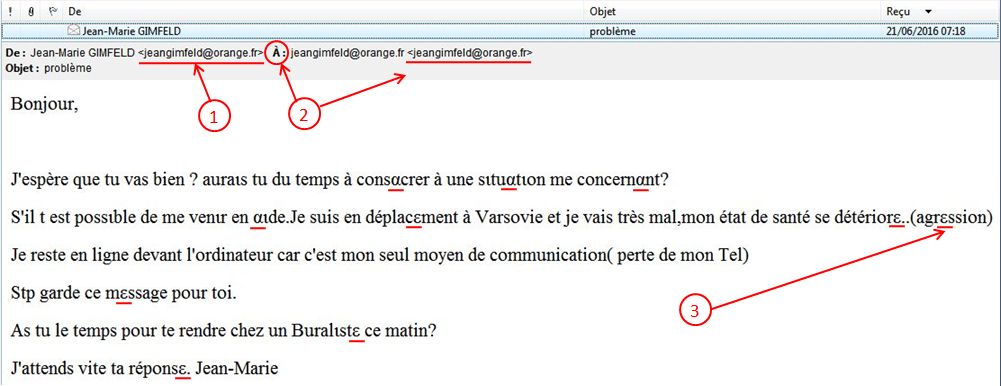 *************************************************************************Une analyse rapide du document permet de voir:1. L'adresse de Jean-Marie est fausse.2. Les courriels envoyés à soi-même sont à priori suspects.3. Les caractères grecs qui remplacent (alpha pour a) et (epsilon pour e) sont un indice que le fraudeur utilise un clavier spécial, probablement cyrillique et qu'il pourrait s'agir d'un Russe (grands spécialistes du "hacking" avec les Chinois).Si vous tombez sur le même genre de message, le meilleur réflexe est de le supprimer déjà dans la liste des mails rentrants sans l'ouvrir car certains courriels douteux peuvent contenir des programmes cachés qui s'installent alors sur votre machine.Restez en alerte!Hasta la vistaJürgAttention !Depuis ce matin du 17 juin circule un mail émis par quelqu'un qui se fait passer pour Jean-Marie Gimfeld en demandant votre action immédiate.Surtout ne bougez pas! Sauf pour supprimer ce courriel sans essayer de l'ouvrir!Voici une image de ce courriel:*************************************************************************Une analyse rapide du document permet de voir:1. L'adresse de Jean-Marie est fausse.2. Les courriels envoyés à soi-même sont à priori suspects.3. Les caractères grecs qui remplacent (alpha pour a) et (epsilon pour e) sont un indice que le fraudeur utilise un clavier spécial, probablement cyrillique et qu'il pourrait s'agir d'un Russe (grands spécialistes du "hacking" avec les Chinois).Si vous tombez sur le même genre de message, le meilleur réflexe est de le supprimer déjà dans la liste des mails rentrants sans l'ouvrir car certains courriels douteux peuvent contenir des programmes cachés qui s'installent alors sur votre machine.Restez en alerte!Hasta la vistaJürgAttention !Depuis ce matin du 17 juin circule un mail émis par quelqu'un qui se fait passer pour Jean-Marie Gimfeld en demandant votre action immédiate.Surtout ne bougez pas! Sauf pour supprimer ce courriel sans essayer de l'ouvrir!Voici une image de ce courriel:*************************************************************************Une analyse rapide du document permet de voir:1. L'adresse de Jean-Marie est fausse.2. Les courriels envoyés à soi-même sont à priori suspects.3. Les caractères grecs qui remplacent (alpha pour a) et (epsilon pour e) sont un indice que le fraudeur utilise un clavier spécial, probablement cyrillique et qu'il pourrait s'agir d'un Russe (grands spécialistes du "hacking" avec les Chinois).Si vous tombez sur le même genre de message, le meilleur réflexe est de le supprimer déjà dans la liste des mails rentrants sans l'ouvrir car certains courriels douteux peuvent contenir des programmes cachés qui s'installent alors sur votre machine.Restez en alerte!Hasta la vistaJürgAttention !Depuis ce matin du 17 juin circule un mail émis par quelqu'un qui se fait passer pour Jean-Marie Gimfeld en demandant votre action immédiate.Surtout ne bougez pas! Sauf pour supprimer ce courriel sans essayer de l'ouvrir!Voici une image de ce courriel:*************************************************************************Une analyse rapide du document permet de voir:1. L'adresse de Jean-Marie est fausse.2. Les courriels envoyés à soi-même sont à priori suspects.3. Les caractères grecs qui remplacent (alpha pour a) et (epsilon pour e) sont un indice que le fraudeur utilise un clavier spécial, probablement cyrillique et qu'il pourrait s'agir d'un Russe (grands spécialistes du "hacking" avec les Chinois).Si vous tombez sur le même genre de message, le meilleur réflexe est de le supprimer déjà dans la liste des mails rentrants sans l'ouvrir car certains courriels douteux peuvent contenir des programmes cachés qui s'installent alors sur votre machine.Restez en alerte!Hasta la vistaJürgAttention !Depuis ce matin du 17 juin circule un mail émis par quelqu'un qui se fait passer pour Jean-Marie Gimfeld en demandant votre action immédiate.Surtout ne bougez pas! Sauf pour supprimer ce courriel sans essayer de l'ouvrir!Voici une image de ce courriel:*************************************************************************Une analyse rapide du document permet de voir:1. L'adresse de Jean-Marie est fausse.2. Les courriels envoyés à soi-même sont à priori suspects.3. Les caractères grecs qui remplacent (alpha pour a) et (epsilon pour e) sont un indice que le fraudeur utilise un clavier spécial, probablement cyrillique et qu'il pourrait s'agir d'un Russe (grands spécialistes du "hacking" avec les Chinois).Si vous tombez sur le même genre de message, le meilleur réflexe est de le supprimer déjà dans la liste des mails rentrants sans l'ouvrir car certains courriels douteux peuvent contenir des programmes cachés qui s'installent alors sur votre machine.Restez en alerte!Hasta la vistaJürgAttention !Depuis ce matin du 17 juin circule un mail émis par quelqu'un qui se fait passer pour Jean-Marie Gimfeld en demandant votre action immédiate.Surtout ne bougez pas! Sauf pour supprimer ce courriel sans essayer de l'ouvrir!Voici une image de ce courriel:*************************************************************************Une analyse rapide du document permet de voir:1. L'adresse de Jean-Marie est fausse.2. Les courriels envoyés à soi-même sont à priori suspects.3. Les caractères grecs qui remplacent (alpha pour a) et (epsilon pour e) sont un indice que le fraudeur utilise un clavier spécial, probablement cyrillique et qu'il pourrait s'agir d'un Russe (grands spécialistes du "hacking" avec les Chinois).Si vous tombez sur le même genre de message, le meilleur réflexe est de le supprimer déjà dans la liste des mails rentrants sans l'ouvrir car certains courriels douteux peuvent contenir des programmes cachés qui s'installent alors sur votre machine.Restez en alerte!Hasta la vistaJürgAttention !Depuis ce matin du 17 juin circule un mail émis par quelqu'un qui se fait passer pour Jean-Marie Gimfeld en demandant votre action immédiate.Surtout ne bougez pas! Sauf pour supprimer ce courriel sans essayer de l'ouvrir!Voici une image de ce courriel:*************************************************************************Une analyse rapide du document permet de voir:1. L'adresse de Jean-Marie est fausse.2. Les courriels envoyés à soi-même sont à priori suspects.3. Les caractères grecs qui remplacent (alpha pour a) et (epsilon pour e) sont un indice que le fraudeur utilise un clavier spécial, probablement cyrillique et qu'il pourrait s'agir d'un Russe (grands spécialistes du "hacking" avec les Chinois).Si vous tombez sur le même genre de message, le meilleur réflexe est de le supprimer déjà dans la liste des mails rentrants sans l'ouvrir car certains courriels douteux peuvent contenir des programmes cachés qui s'installent alors sur votre machine.Restez en alerte!Hasta la vistaJürgAttention !Depuis ce matin du 17 juin circule un mail émis par quelqu'un qui se fait passer pour Jean-Marie Gimfeld en demandant votre action immédiate.Surtout ne bougez pas! Sauf pour supprimer ce courriel sans essayer de l'ouvrir!Voici une image de ce courriel:*************************************************************************Une analyse rapide du document permet de voir:1. L'adresse de Jean-Marie est fausse.2. Les courriels envoyés à soi-même sont à priori suspects.3. Les caractères grecs qui remplacent (alpha pour a) et (epsilon pour e) sont un indice que le fraudeur utilise un clavier spécial, probablement cyrillique et qu'il pourrait s'agir d'un Russe (grands spécialistes du "hacking" avec les Chinois).Si vous tombez sur le même genre de message, le meilleur réflexe est de le supprimer déjà dans la liste des mails rentrants sans l'ouvrir car certains courriels douteux peuvent contenir des programmes cachés qui s'installent alors sur votre machine.Restez en alerte!Hasta la vistaJürgAttention !Depuis ce matin du 17 juin circule un mail émis par quelqu'un qui se fait passer pour Jean-Marie Gimfeld en demandant votre action immédiate.Surtout ne bougez pas! Sauf pour supprimer ce courriel sans essayer de l'ouvrir!Voici une image de ce courriel:*************************************************************************Une analyse rapide du document permet de voir:1. L'adresse de Jean-Marie est fausse.2. Les courriels envoyés à soi-même sont à priori suspects.3. Les caractères grecs qui remplacent (alpha pour a) et (epsilon pour e) sont un indice que le fraudeur utilise un clavier spécial, probablement cyrillique et qu'il pourrait s'agir d'un Russe (grands spécialistes du "hacking" avec les Chinois).Si vous tombez sur le même genre de message, le meilleur réflexe est de le supprimer déjà dans la liste des mails rentrants sans l'ouvrir car certains courriels douteux peuvent contenir des programmes cachés qui s'installent alors sur votre machine.Restez en alerte!Hasta la vistaJürg88  14/06/2016  14/06/2016  14/06/2016  14/06/2016  14/06/2016  14/06/2016  La Rhinoise - Dimanche 18 juin 2016Dimanche 18 juin 2017,  La Rhinoise organisée par le Cyclo Club de Rhinau. Dimanche 18 juin 2017,  La Rhinoise organisée par le Cyclo Club de Rhinau. Dimanche 18 juin 2017,  La Rhinoise organisée par le Cyclo Club de Rhinau. Dimanche 18 juin 2017,  La Rhinoise organisée par le Cyclo Club de Rhinau. Dimanche 18 juin 2017,  La Rhinoise organisée par le Cyclo Club de Rhinau. Dimanche 18 juin 2017,  La Rhinoise organisée par le Cyclo Club de Rhinau. Dimanche 18 juin 2017,  La Rhinoise organisée par le Cyclo Club de Rhinau. Dimanche 18 juin 2017,  La Rhinoise organisée par le Cyclo Club de Rhinau. Dimanche 18 juin 2017,  La Rhinoise organisée par le Cyclo Club de Rhinau. 77  12/06/2016  12/06/2016  12/06/2016  12/06/2016  12/06/2016  12/06/2016  Cyclomontagnarde des Vosges - 25 et 26 juin 2016La CycloMontagnarde  Vosges (CMV), nouveau nom du fameux Brevet Randonneur des Vosges (BRV), fait découvrir depuis 30 ans, l’Alsace et le Massif Vosgien aux Cyclomontagnards de tous les horizons. La CMV 2016 dénommée Les 3 Ballons, un vrai défi pour les cyclistes.http://www.velovosges.fr/3 vaillants membres du RCA ont participé à cette édition 2016 de la CMV.La CycloMontagnarde  Vosges (CMV), nouveau nom du fameux Brevet Randonneur des Vosges (BRV), fait découvrir depuis 30 ans, l’Alsace et le Massif Vosgien aux Cyclomontagnards de tous les horizons. La CMV 2016 dénommée Les 3 Ballons, un vrai défi pour les cyclistes.http://www.velovosges.fr/3 vaillants membres du RCA ont participé à cette édition 2016 de la CMV.La CycloMontagnarde  Vosges (CMV), nouveau nom du fameux Brevet Randonneur des Vosges (BRV), fait découvrir depuis 30 ans, l’Alsace et le Massif Vosgien aux Cyclomontagnards de tous les horizons. La CMV 2016 dénommée Les 3 Ballons, un vrai défi pour les cyclistes.http://www.velovosges.fr/3 vaillants membres du RCA ont participé à cette édition 2016 de la CMV.La CycloMontagnarde  Vosges (CMV), nouveau nom du fameux Brevet Randonneur des Vosges (BRV), fait découvrir depuis 30 ans, l’Alsace et le Massif Vosgien aux Cyclomontagnards de tous les horizons. La CMV 2016 dénommée Les 3 Ballons, un vrai défi pour les cyclistes.http://www.velovosges.fr/3 vaillants membres du RCA ont participé à cette édition 2016 de la CMV.La CycloMontagnarde  Vosges (CMV), nouveau nom du fameux Brevet Randonneur des Vosges (BRV), fait découvrir depuis 30 ans, l’Alsace et le Massif Vosgien aux Cyclomontagnards de tous les horizons. La CMV 2016 dénommée Les 3 Ballons, un vrai défi pour les cyclistes.http://www.velovosges.fr/3 vaillants membres du RCA ont participé à cette édition 2016 de la CMV.La CycloMontagnarde  Vosges (CMV), nouveau nom du fameux Brevet Randonneur des Vosges (BRV), fait découvrir depuis 30 ans, l’Alsace et le Massif Vosgien aux Cyclomontagnards de tous les horizons. La CMV 2016 dénommée Les 3 Ballons, un vrai défi pour les cyclistes.http://www.velovosges.fr/3 vaillants membres du RCA ont participé à cette édition 2016 de la CMV.La CycloMontagnarde  Vosges (CMV), nouveau nom du fameux Brevet Randonneur des Vosges (BRV), fait découvrir depuis 30 ans, l’Alsace et le Massif Vosgien aux Cyclomontagnards de tous les horizons. La CMV 2016 dénommée Les 3 Ballons, un vrai défi pour les cyclistes.http://www.velovosges.fr/3 vaillants membres du RCA ont participé à cette édition 2016 de la CMV.La CycloMontagnarde  Vosges (CMV), nouveau nom du fameux Brevet Randonneur des Vosges (BRV), fait découvrir depuis 30 ans, l’Alsace et le Massif Vosgien aux Cyclomontagnards de tous les horizons. La CMV 2016 dénommée Les 3 Ballons, un vrai défi pour les cyclistes.http://www.velovosges.fr/3 vaillants membres du RCA ont participé à cette édition 2016 de la CMV.La CycloMontagnarde  Vosges (CMV), nouveau nom du fameux Brevet Randonneur des Vosges (BRV), fait découvrir depuis 30 ans, l’Alsace et le Massif Vosgien aux Cyclomontagnards de tous les horizons. La CMV 2016 dénommée Les 3 Ballons, un vrai défi pour les cyclistes.http://www.velovosges.fr/3 vaillants membres du RCA ont participé à cette édition 2016 de la CMV.66  10/06/2016  10/06/2016  10/06/2016  10/06/2016  10/06/2016  10/06/2016  Sortie des Alpes - 10 au 12 juin 2016Séjour dans les Alpes organisé par Daniel.Camp de base à Cluses, à l'hôtel Le Bargy.Les photos sont --->  iciSéjour dans les Alpes organisé par Daniel.Camp de base à Cluses, à l'hôtel Le Bargy.Les photos sont --->  iciSéjour dans les Alpes organisé par Daniel.Camp de base à Cluses, à l'hôtel Le Bargy.Les photos sont --->  iciSéjour dans les Alpes organisé par Daniel.Camp de base à Cluses, à l'hôtel Le Bargy.Les photos sont --->  iciSéjour dans les Alpes organisé par Daniel.Camp de base à Cluses, à l'hôtel Le Bargy.Les photos sont --->  iciSéjour dans les Alpes organisé par Daniel.Camp de base à Cluses, à l'hôtel Le Bargy.Les photos sont --->  iciSéjour dans les Alpes organisé par Daniel.Camp de base à Cluses, à l'hôtel Le Bargy.Les photos sont --->  iciSéjour dans les Alpes organisé par Daniel.Camp de base à Cluses, à l'hôtel Le Bargy.Les photos sont --->  iciSéjour dans les Alpes organisé par Daniel.Camp de base à Cluses, à l'hôtel Le Bargy.Les photos sont --->  ici55  2/06/2016  2/06/2016  2/06/2016  2/06/2016  2/06/2016  2/06/2016  Tour de France électrique?Pour les adeptes de technologie, voici un lien partagé par Robert Kretz.Thierry Vildary propose une enquête exclusive sur la problématique des moteurs cachés dans les vélos des cyclistes professionnels, véritable technique de « dopage technologique » qui fait de plus en plus de bruit et soulève de nombreuses interrogations.Voir la vidéo ....Pour les adeptes de technologie, voici un lien partagé par Robert Kretz.Thierry Vildary propose une enquête exclusive sur la problématique des moteurs cachés dans les vélos des cyclistes professionnels, véritable technique de « dopage technologique » qui fait de plus en plus de bruit et soulève de nombreuses interrogations.Voir la vidéo ....Pour les adeptes de technologie, voici un lien partagé par Robert Kretz.Thierry Vildary propose une enquête exclusive sur la problématique des moteurs cachés dans les vélos des cyclistes professionnels, véritable technique de « dopage technologique » qui fait de plus en plus de bruit et soulève de nombreuses interrogations.Voir la vidéo ....Pour les adeptes de technologie, voici un lien partagé par Robert Kretz.Thierry Vildary propose une enquête exclusive sur la problématique des moteurs cachés dans les vélos des cyclistes professionnels, véritable technique de « dopage technologique » qui fait de plus en plus de bruit et soulève de nombreuses interrogations.Voir la vidéo ....Pour les adeptes de technologie, voici un lien partagé par Robert Kretz.Thierry Vildary propose une enquête exclusive sur la problématique des moteurs cachés dans les vélos des cyclistes professionnels, véritable technique de « dopage technologique » qui fait de plus en plus de bruit et soulève de nombreuses interrogations.Voir la vidéo ....Pour les adeptes de technologie, voici un lien partagé par Robert Kretz.Thierry Vildary propose une enquête exclusive sur la problématique des moteurs cachés dans les vélos des cyclistes professionnels, véritable technique de « dopage technologique » qui fait de plus en plus de bruit et soulève de nombreuses interrogations.Voir la vidéo ....Pour les adeptes de technologie, voici un lien partagé par Robert Kretz.Thierry Vildary propose une enquête exclusive sur la problématique des moteurs cachés dans les vélos des cyclistes professionnels, véritable technique de « dopage technologique » qui fait de plus en plus de bruit et soulève de nombreuses interrogations.Voir la vidéo ....Pour les adeptes de technologie, voici un lien partagé par Robert Kretz.Thierry Vildary propose une enquête exclusive sur la problématique des moteurs cachés dans les vélos des cyclistes professionnels, véritable technique de « dopage technologique » qui fait de plus en plus de bruit et soulève de nombreuses interrogations.Voir la vidéo ....Pour les adeptes de technologie, voici un lien partagé par Robert Kretz.Thierry Vildary propose une enquête exclusive sur la problématique des moteurs cachés dans les vélos des cyclistes professionnels, véritable technique de « dopage technologique » qui fait de plus en plus de bruit et soulève de nombreuses interrogations.Voir la vidéo ....44  25/05/2016  25/05/2016  25/05/2016  25/05/2016  25/05/2016  25/05/2016  Jumelage Sélestat/Waldkirch - Samedi 28 maiLe jumelage Sélestat / Waldkirch aura lieu le samedi 28 mai.A cette occasion nous allons participer à l’accueil des délégations de Waldkirch à 8h30 et au défilé en ville fin prévue jusqu’à 10h.Ensuite de 14h à 15h30 petit circuit de 20 à 25 km avec les cyclos de Waldkirch.Pour ceux que cela intéressent il y aura, à 20h, un dîner dansant du jumelage aux Tanzmatten (participants et délégations).Article DNA du 25 mai: Jumelage-Waldkirch_28mai2016.pdfLe jumelage Sélestat / Waldkirch aura lieu le samedi 28 mai.A cette occasion nous allons participer à l’accueil des délégations de Waldkirch à 8h30 et au défilé en ville fin prévue jusqu’à 10h.Ensuite de 14h à 15h30 petit circuit de 20 à 25 km avec les cyclos de Waldkirch.Pour ceux que cela intéressent il y aura, à 20h, un dîner dansant du jumelage aux Tanzmatten (participants et délégations).Article DNA du 25 mai: Jumelage-Waldkirch_28mai2016.pdfLe jumelage Sélestat / Waldkirch aura lieu le samedi 28 mai.A cette occasion nous allons participer à l’accueil des délégations de Waldkirch à 8h30 et au défilé en ville fin prévue jusqu’à 10h.Ensuite de 14h à 15h30 petit circuit de 20 à 25 km avec les cyclos de Waldkirch.Pour ceux que cela intéressent il y aura, à 20h, un dîner dansant du jumelage aux Tanzmatten (participants et délégations).Article DNA du 25 mai: Jumelage-Waldkirch_28mai2016.pdfLe jumelage Sélestat / Waldkirch aura lieu le samedi 28 mai.A cette occasion nous allons participer à l’accueil des délégations de Waldkirch à 8h30 et au défilé en ville fin prévue jusqu’à 10h.Ensuite de 14h à 15h30 petit circuit de 20 à 25 km avec les cyclos de Waldkirch.Pour ceux que cela intéressent il y aura, à 20h, un dîner dansant du jumelage aux Tanzmatten (participants et délégations).Article DNA du 25 mai: Jumelage-Waldkirch_28mai2016.pdfLe jumelage Sélestat / Waldkirch aura lieu le samedi 28 mai.A cette occasion nous allons participer à l’accueil des délégations de Waldkirch à 8h30 et au défilé en ville fin prévue jusqu’à 10h.Ensuite de 14h à 15h30 petit circuit de 20 à 25 km avec les cyclos de Waldkirch.Pour ceux que cela intéressent il y aura, à 20h, un dîner dansant du jumelage aux Tanzmatten (participants et délégations).Article DNA du 25 mai: Jumelage-Waldkirch_28mai2016.pdfLe jumelage Sélestat / Waldkirch aura lieu le samedi 28 mai.A cette occasion nous allons participer à l’accueil des délégations de Waldkirch à 8h30 et au défilé en ville fin prévue jusqu’à 10h.Ensuite de 14h à 15h30 petit circuit de 20 à 25 km avec les cyclos de Waldkirch.Pour ceux que cela intéressent il y aura, à 20h, un dîner dansant du jumelage aux Tanzmatten (participants et délégations).Article DNA du 25 mai: Jumelage-Waldkirch_28mai2016.pdfLe jumelage Sélestat / Waldkirch aura lieu le samedi 28 mai.A cette occasion nous allons participer à l’accueil des délégations de Waldkirch à 8h30 et au défilé en ville fin prévue jusqu’à 10h.Ensuite de 14h à 15h30 petit circuit de 20 à 25 km avec les cyclos de Waldkirch.Pour ceux que cela intéressent il y aura, à 20h, un dîner dansant du jumelage aux Tanzmatten (participants et délégations).Article DNA du 25 mai: Jumelage-Waldkirch_28mai2016.pdfLe jumelage Sélestat / Waldkirch aura lieu le samedi 28 mai.A cette occasion nous allons participer à l’accueil des délégations de Waldkirch à 8h30 et au défilé en ville fin prévue jusqu’à 10h.Ensuite de 14h à 15h30 petit circuit de 20 à 25 km avec les cyclos de Waldkirch.Pour ceux que cela intéressent il y aura, à 20h, un dîner dansant du jumelage aux Tanzmatten (participants et délégations).Article DNA du 25 mai: Jumelage-Waldkirch_28mai2016.pdfLe jumelage Sélestat / Waldkirch aura lieu le samedi 28 mai.A cette occasion nous allons participer à l’accueil des délégations de Waldkirch à 8h30 et au défilé en ville fin prévue jusqu’à 10h.Ensuite de 14h à 15h30 petit circuit de 20 à 25 km avec les cyclos de Waldkirch.Pour ceux que cela intéressent il y aura, à 20h, un dîner dansant du jumelage aux Tanzmatten (participants et délégations).Article DNA du 25 mai: Jumelage-Waldkirch_28mai2016.pdf33  14/05/2016  14/05/2016  14/05/2016  14/05/2016  14/05/2016  14/05/2016  Sortie du club - 7 mai - Vosges du NordSamedi 7 mai.Très belle virée dans les vertes forêts du Nord des Vosges sous un ciel azur.Voir les images partagées par Philippe et Cécile dans la rubrique Media > PhotosSamedi 7 mai.Très belle virée dans les vertes forêts du Nord des Vosges sous un ciel azur.Voir les images partagées par Philippe et Cécile dans la rubrique Media > PhotosSamedi 7 mai.Très belle virée dans les vertes forêts du Nord des Vosges sous un ciel azur.Voir les images partagées par Philippe et Cécile dans la rubrique Media > PhotosSamedi 7 mai.Très belle virée dans les vertes forêts du Nord des Vosges sous un ciel azur.Voir les images partagées par Philippe et Cécile dans la rubrique Media > PhotosSamedi 7 mai.Très belle virée dans les vertes forêts du Nord des Vosges sous un ciel azur.Voir les images partagées par Philippe et Cécile dans la rubrique Media > PhotosSamedi 7 mai.Très belle virée dans les vertes forêts du Nord des Vosges sous un ciel azur.Voir les images partagées par Philippe et Cécile dans la rubrique Media > PhotosSamedi 7 mai.Très belle virée dans les vertes forêts du Nord des Vosges sous un ciel azur.Voir les images partagées par Philippe et Cécile dans la rubrique Media > PhotosSamedi 7 mai.Très belle virée dans les vertes forêts du Nord des Vosges sous un ciel azur.Voir les images partagées par Philippe et Cécile dans la rubrique Media > PhotosSamedi 7 mai.Très belle virée dans les vertes forêts du Nord des Vosges sous un ciel azur.Voir les images partagées par Philippe et Cécile dans la rubrique Media > Photos2  13/04/2016  13/04/2016  13/04/2016  13/04/2016  13/04/2016  13/04/2016  13/04/2016  27ème Randonnée de l'Ungersberg - 15 mai 2016Beau succès de la 27ème Randonnée de l'Ungersberg!Malgré des conditions presque hivernales, plus de 200 adeptes du vélo se sont inscrits aux différents circuits concoctés par les équipes du RCA. Froid glacial sur les hauteurs du Climont et grésil au rendez-vous dans la traversée du Champ du Feu. Tous les participants sont rentrés à bon port au COSEC pour se réchauffer avec saucisses-frites et un bon amer...Voici l'article paru le lundi 16 mai dans les DNA.15mai2016_Ungersberg_Article_DNA.pdfAlbum photo. (poste de contrôle du Heissenstein)Si vous voulez poster vos photos du jour, vous pouvez me les envoyer en fichier JPG ou JPEG à jhodler@free.frBeau succès de la 27ème Randonnée de l'Ungersberg!Malgré des conditions presque hivernales, plus de 200 adeptes du vélo se sont inscrits aux différents circuits concoctés par les équipes du RCA. Froid glacial sur les hauteurs du Climont et grésil au rendez-vous dans la traversée du Champ du Feu. Tous les participants sont rentrés à bon port au COSEC pour se réchauffer avec saucisses-frites et un bon amer...Voici l'article paru le lundi 16 mai dans les DNA.15mai2016_Ungersberg_Article_DNA.pdfAlbum photo. (poste de contrôle du Heissenstein)Si vous voulez poster vos photos du jour, vous pouvez me les envoyer en fichier JPG ou JPEG à jhodler@free.frBeau succès de la 27ème Randonnée de l'Ungersberg!Malgré des conditions presque hivernales, plus de 200 adeptes du vélo se sont inscrits aux différents circuits concoctés par les équipes du RCA. Froid glacial sur les hauteurs du Climont et grésil au rendez-vous dans la traversée du Champ du Feu. Tous les participants sont rentrés à bon port au COSEC pour se réchauffer avec saucisses-frites et un bon amer...Voici l'article paru le lundi 16 mai dans les DNA.15mai2016_Ungersberg_Article_DNA.pdfAlbum photo. (poste de contrôle du Heissenstein)Si vous voulez poster vos photos du jour, vous pouvez me les envoyer en fichier JPG ou JPEG à jhodler@free.frBeau succès de la 27ème Randonnée de l'Ungersberg!Malgré des conditions presque hivernales, plus de 200 adeptes du vélo se sont inscrits aux différents circuits concoctés par les équipes du RCA. Froid glacial sur les hauteurs du Climont et grésil au rendez-vous dans la traversée du Champ du Feu. Tous les participants sont rentrés à bon port au COSEC pour se réchauffer avec saucisses-frites et un bon amer...Voici l'article paru le lundi 16 mai dans les DNA.15mai2016_Ungersberg_Article_DNA.pdfAlbum photo. (poste de contrôle du Heissenstein)Si vous voulez poster vos photos du jour, vous pouvez me les envoyer en fichier JPG ou JPEG à jhodler@free.frBeau succès de la 27ème Randonnée de l'Ungersberg!Malgré des conditions presque hivernales, plus de 200 adeptes du vélo se sont inscrits aux différents circuits concoctés par les équipes du RCA. Froid glacial sur les hauteurs du Climont et grésil au rendez-vous dans la traversée du Champ du Feu. Tous les participants sont rentrés à bon port au COSEC pour se réchauffer avec saucisses-frites et un bon amer...Voici l'article paru le lundi 16 mai dans les DNA.15mai2016_Ungersberg_Article_DNA.pdfAlbum photo. (poste de contrôle du Heissenstein)Si vous voulez poster vos photos du jour, vous pouvez me les envoyer en fichier JPG ou JPEG à jhodler@free.frBeau succès de la 27ème Randonnée de l'Ungersberg!Malgré des conditions presque hivernales, plus de 200 adeptes du vélo se sont inscrits aux différents circuits concoctés par les équipes du RCA. Froid glacial sur les hauteurs du Climont et grésil au rendez-vous dans la traversée du Champ du Feu. Tous les participants sont rentrés à bon port au COSEC pour se réchauffer avec saucisses-frites et un bon amer...Voici l'article paru le lundi 16 mai dans les DNA.15mai2016_Ungersberg_Article_DNA.pdfAlbum photo. (poste de contrôle du Heissenstein)Si vous voulez poster vos photos du jour, vous pouvez me les envoyer en fichier JPG ou JPEG à jhodler@free.frBeau succès de la 27ème Randonnée de l'Ungersberg!Malgré des conditions presque hivernales, plus de 200 adeptes du vélo se sont inscrits aux différents circuits concoctés par les équipes du RCA. Froid glacial sur les hauteurs du Climont et grésil au rendez-vous dans la traversée du Champ du Feu. Tous les participants sont rentrés à bon port au COSEC pour se réchauffer avec saucisses-frites et un bon amer...Voici l'article paru le lundi 16 mai dans les DNA.15mai2016_Ungersberg_Article_DNA.pdfAlbum photo. (poste de contrôle du Heissenstein)Si vous voulez poster vos photos du jour, vous pouvez me les envoyer en fichier JPG ou JPEG à jhodler@free.frBeau succès de la 27ème Randonnée de l'Ungersberg!Malgré des conditions presque hivernales, plus de 200 adeptes du vélo se sont inscrits aux différents circuits concoctés par les équipes du RCA. Froid glacial sur les hauteurs du Climont et grésil au rendez-vous dans la traversée du Champ du Feu. Tous les participants sont rentrés à bon port au COSEC pour se réchauffer avec saucisses-frites et un bon amer...Voici l'article paru le lundi 16 mai dans les DNA.15mai2016_Ungersberg_Article_DNA.pdfAlbum photo. (poste de contrôle du Heissenstein)Si vous voulez poster vos photos du jour, vous pouvez me les envoyer en fichier JPG ou JPEG à jhodler@free.frBeau succès de la 27ème Randonnée de l'Ungersberg!Malgré des conditions presque hivernales, plus de 200 adeptes du vélo se sont inscrits aux différents circuits concoctés par les équipes du RCA. Froid glacial sur les hauteurs du Climont et grésil au rendez-vous dans la traversée du Champ du Feu. Tous les participants sont rentrés à bon port au COSEC pour se réchauffer avec saucisses-frites et un bon amer...Voici l'article paru le lundi 16 mai dans les DNA.15mai2016_Ungersberg_Article_DNA.pdfAlbum photo. (poste de contrôle du Heissenstein)Si vous voulez poster vos photos du jour, vous pouvez me les envoyer en fichier JPG ou JPEG à jhodler@free.fr1  26/03/2016  26/03/2016  26/03/2016  26/03/2016  26/03/2016  26/03/2016  26/03/2016  Sortie week-end en Fôret Noire du 1 au 3 juilletVoir les photos ici***********************************************************************Message du 26 juin 2016:Bonjour,Veuillez trouver ci-joint les circuits concoctés par Roland et Daniel.Si vous avez des suggestions, vous pouvez contacter les intéressés.Par ailleurs, l'hôtelier fera une facturation par couple ou individuelle pour votre séjour. (paiement carte bancaire ou espèces)Je vous rendrai sur place votre chèque ou espèces (acompte)A bientôtRaymond********************************************************************Bonjour,Notre association Randonneurs Centre Alsace Sélestat organise un week-end (Vélo ou Marche) 
à Simonswald - Forêt-Noire (près de Waldkirch - ville jumelée avec Sélestat)

du samedi 02 juillet 2016 au dimanche 03 juillet 2016.Possibilité de venir vendredi soir, j'ai pris une option de 15 chambres à l'hôtel Krone Post.Nous devons impérativement confirmer le nombre de chambres à réserver très rapidement.Prix par personne en 1/2 pension autour de 50€ - pension complète autour de 65€. Les cyclos intéressés par cette sortie, veuillez m'envoyer votre inscription par mail 
avant le 10 avril  ........ .... 34 inscrits !
l'acompte mentionné dans le bulletin, vous pourrez me l'envoyer ultérieurement.  Ci-joint le bulletin d'inscription: Inscription à la sortie en Forêt Noire.docAmicalementRaymond Dielenseger pour le comité du RCAraymond.dielenseger@orange.frVoir les photos ici***********************************************************************Message du 26 juin 2016:Bonjour,Veuillez trouver ci-joint les circuits concoctés par Roland et Daniel.Si vous avez des suggestions, vous pouvez contacter les intéressés.Par ailleurs, l'hôtelier fera une facturation par couple ou individuelle pour votre séjour. (paiement carte bancaire ou espèces)Je vous rendrai sur place votre chèque ou espèces (acompte)A bientôtRaymond********************************************************************Bonjour,Notre association Randonneurs Centre Alsace Sélestat organise un week-end (Vélo ou Marche) 
à Simonswald - Forêt-Noire (près de Waldkirch - ville jumelée avec Sélestat)

du samedi 02 juillet 2016 au dimanche 03 juillet 2016.Possibilité de venir vendredi soir, j'ai pris une option de 15 chambres à l'hôtel Krone Post.Nous devons impérativement confirmer le nombre de chambres à réserver très rapidement.Prix par personne en 1/2 pension autour de 50€ - pension complète autour de 65€. Les cyclos intéressés par cette sortie, veuillez m'envoyer votre inscription par mail 
avant le 10 avril  ........ .... 34 inscrits !
l'acompte mentionné dans le bulletin, vous pourrez me l'envoyer ultérieurement.  Ci-joint le bulletin d'inscription: Inscription à la sortie en Forêt Noire.docAmicalementRaymond Dielenseger pour le comité du RCAraymond.dielenseger@orange.frVoir les photos ici***********************************************************************Message du 26 juin 2016:Bonjour,Veuillez trouver ci-joint les circuits concoctés par Roland et Daniel.Si vous avez des suggestions, vous pouvez contacter les intéressés.Par ailleurs, l'hôtelier fera une facturation par couple ou individuelle pour votre séjour. (paiement carte bancaire ou espèces)Je vous rendrai sur place votre chèque ou espèces (acompte)A bientôtRaymond********************************************************************Bonjour,Notre association Randonneurs Centre Alsace Sélestat organise un week-end (Vélo ou Marche) 
à Simonswald - Forêt-Noire (près de Waldkirch - ville jumelée avec Sélestat)

du samedi 02 juillet 2016 au dimanche 03 juillet 2016.Possibilité de venir vendredi soir, j'ai pris une option de 15 chambres à l'hôtel Krone Post.Nous devons impérativement confirmer le nombre de chambres à réserver très rapidement.Prix par personne en 1/2 pension autour de 50€ - pension complète autour de 65€. Les cyclos intéressés par cette sortie, veuillez m'envoyer votre inscription par mail 
avant le 10 avril  ........ .... 34 inscrits !
l'acompte mentionné dans le bulletin, vous pourrez me l'envoyer ultérieurement.  Ci-joint le bulletin d'inscription: Inscription à la sortie en Forêt Noire.docAmicalementRaymond Dielenseger pour le comité du RCAraymond.dielenseger@orange.frVoir les photos ici***********************************************************************Message du 26 juin 2016:Bonjour,Veuillez trouver ci-joint les circuits concoctés par Roland et Daniel.Si vous avez des suggestions, vous pouvez contacter les intéressés.Par ailleurs, l'hôtelier fera une facturation par couple ou individuelle pour votre séjour. (paiement carte bancaire ou espèces)Je vous rendrai sur place votre chèque ou espèces (acompte)A bientôtRaymond********************************************************************Bonjour,Notre association Randonneurs Centre Alsace Sélestat organise un week-end (Vélo ou Marche) 
à Simonswald - Forêt-Noire (près de Waldkirch - ville jumelée avec Sélestat)

du samedi 02 juillet 2016 au dimanche 03 juillet 2016.Possibilité de venir vendredi soir, j'ai pris une option de 15 chambres à l'hôtel Krone Post.Nous devons impérativement confirmer le nombre de chambres à réserver très rapidement.Prix par personne en 1/2 pension autour de 50€ - pension complète autour de 65€. Les cyclos intéressés par cette sortie, veuillez m'envoyer votre inscription par mail 
avant le 10 avril  ........ .... 34 inscrits !
l'acompte mentionné dans le bulletin, vous pourrez me l'envoyer ultérieurement.  Ci-joint le bulletin d'inscription: Inscription à la sortie en Forêt Noire.docAmicalementRaymond Dielenseger pour le comité du RCAraymond.dielenseger@orange.frVoir les photos ici***********************************************************************Message du 26 juin 2016:Bonjour,Veuillez trouver ci-joint les circuits concoctés par Roland et Daniel.Si vous avez des suggestions, vous pouvez contacter les intéressés.Par ailleurs, l'hôtelier fera une facturation par couple ou individuelle pour votre séjour. (paiement carte bancaire ou espèces)Je vous rendrai sur place votre chèque ou espèces (acompte)A bientôtRaymond********************************************************************Bonjour,Notre association Randonneurs Centre Alsace Sélestat organise un week-end (Vélo ou Marche) 
à Simonswald - Forêt-Noire (près de Waldkirch - ville jumelée avec Sélestat)

du samedi 02 juillet 2016 au dimanche 03 juillet 2016.Possibilité de venir vendredi soir, j'ai pris une option de 15 chambres à l'hôtel Krone Post.Nous devons impérativement confirmer le nombre de chambres à réserver très rapidement.Prix par personne en 1/2 pension autour de 50€ - pension complète autour de 65€. Les cyclos intéressés par cette sortie, veuillez m'envoyer votre inscription par mail 
avant le 10 avril  ........ .... 34 inscrits !
l'acompte mentionné dans le bulletin, vous pourrez me l'envoyer ultérieurement.  Ci-joint le bulletin d'inscription: Inscription à la sortie en Forêt Noire.docAmicalementRaymond Dielenseger pour le comité du RCAraymond.dielenseger@orange.frVoir les photos ici***********************************************************************Message du 26 juin 2016:Bonjour,Veuillez trouver ci-joint les circuits concoctés par Roland et Daniel.Si vous avez des suggestions, vous pouvez contacter les intéressés.Par ailleurs, l'hôtelier fera une facturation par couple ou individuelle pour votre séjour. (paiement carte bancaire ou espèces)Je vous rendrai sur place votre chèque ou espèces (acompte)A bientôtRaymond********************************************************************Bonjour,Notre association Randonneurs Centre Alsace Sélestat organise un week-end (Vélo ou Marche) 
à Simonswald - Forêt-Noire (près de Waldkirch - ville jumelée avec Sélestat)

du samedi 02 juillet 2016 au dimanche 03 juillet 2016.Possibilité de venir vendredi soir, j'ai pris une option de 15 chambres à l'hôtel Krone Post.Nous devons impérativement confirmer le nombre de chambres à réserver très rapidement.Prix par personne en 1/2 pension autour de 50€ - pension complète autour de 65€. Les cyclos intéressés par cette sortie, veuillez m'envoyer votre inscription par mail 
avant le 10 avril  ........ .... 34 inscrits !
l'acompte mentionné dans le bulletin, vous pourrez me l'envoyer ultérieurement.  Ci-joint le bulletin d'inscription: Inscription à la sortie en Forêt Noire.docAmicalementRaymond Dielenseger pour le comité du RCAraymond.dielenseger@orange.frVoir les photos ici***********************************************************************Message du 26 juin 2016:Bonjour,Veuillez trouver ci-joint les circuits concoctés par Roland et Daniel.Si vous avez des suggestions, vous pouvez contacter les intéressés.Par ailleurs, l'hôtelier fera une facturation par couple ou individuelle pour votre séjour. (paiement carte bancaire ou espèces)Je vous rendrai sur place votre chèque ou espèces (acompte)A bientôtRaymond********************************************************************Bonjour,Notre association Randonneurs Centre Alsace Sélestat organise un week-end (Vélo ou Marche) 
à Simonswald - Forêt-Noire (près de Waldkirch - ville jumelée avec Sélestat)

du samedi 02 juillet 2016 au dimanche 03 juillet 2016.Possibilité de venir vendredi soir, j'ai pris une option de 15 chambres à l'hôtel Krone Post.Nous devons impérativement confirmer le nombre de chambres à réserver très rapidement.Prix par personne en 1/2 pension autour de 50€ - pension complète autour de 65€. Les cyclos intéressés par cette sortie, veuillez m'envoyer votre inscription par mail 
avant le 10 avril  ........ .... 34 inscrits !
l'acompte mentionné dans le bulletin, vous pourrez me l'envoyer ultérieurement.  Ci-joint le bulletin d'inscription: Inscription à la sortie en Forêt Noire.docAmicalementRaymond Dielenseger pour le comité du RCAraymond.dielenseger@orange.frVoir les photos ici***********************************************************************Message du 26 juin 2016:Bonjour,Veuillez trouver ci-joint les circuits concoctés par Roland et Daniel.Si vous avez des suggestions, vous pouvez contacter les intéressés.Par ailleurs, l'hôtelier fera une facturation par couple ou individuelle pour votre séjour. (paiement carte bancaire ou espèces)Je vous rendrai sur place votre chèque ou espèces (acompte)A bientôtRaymond********************************************************************Bonjour,Notre association Randonneurs Centre Alsace Sélestat organise un week-end (Vélo ou Marche) 
à Simonswald - Forêt-Noire (près de Waldkirch - ville jumelée avec Sélestat)

du samedi 02 juillet 2016 au dimanche 03 juillet 2016.Possibilité de venir vendredi soir, j'ai pris une option de 15 chambres à l'hôtel Krone Post.Nous devons impérativement confirmer le nombre de chambres à réserver très rapidement.Prix par personne en 1/2 pension autour de 50€ - pension complète autour de 65€. Les cyclos intéressés par cette sortie, veuillez m'envoyer votre inscription par mail 
avant le 10 avril  ........ .... 34 inscrits !
l'acompte mentionné dans le bulletin, vous pourrez me l'envoyer ultérieurement.  Ci-joint le bulletin d'inscription: Inscription à la sortie en Forêt Noire.docAmicalementRaymond Dielenseger pour le comité du RCAraymond.dielenseger@orange.frVoir les photos ici***********************************************************************Message du 26 juin 2016:Bonjour,Veuillez trouver ci-joint les circuits concoctés par Roland et Daniel.Si vous avez des suggestions, vous pouvez contacter les intéressés.Par ailleurs, l'hôtelier fera une facturation par couple ou individuelle pour votre séjour. (paiement carte bancaire ou espèces)Je vous rendrai sur place votre chèque ou espèces (acompte)A bientôtRaymond********************************************************************Bonjour,Notre association Randonneurs Centre Alsace Sélestat organise un week-end (Vélo ou Marche) 
à Simonswald - Forêt-Noire (près de Waldkirch - ville jumelée avec Sélestat)

du samedi 02 juillet 2016 au dimanche 03 juillet 2016.Possibilité de venir vendredi soir, j'ai pris une option de 15 chambres à l'hôtel Krone Post.Nous devons impérativement confirmer le nombre de chambres à réserver très rapidement.Prix par personne en 1/2 pension autour de 50€ - pension complète autour de 65€. Les cyclos intéressés par cette sortie, veuillez m'envoyer votre inscription par mail 
avant le 10 avril  ........ .... 34 inscrits !
l'acompte mentionné dans le bulletin, vous pourrez me l'envoyer ultérieurement.  Ci-joint le bulletin d'inscription: Inscription à la sortie en Forêt Noire.docAmicalementRaymond Dielenseger pour le comité du RCAraymond.dielenseger@orange.fr